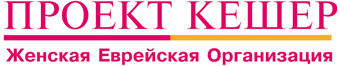 ЦЕНТР ЛИДЕРСКОГО РАЗВИТИЯ Программа «Еврейское образование»Проект «Еврейские празднования»МЕТОДИЧЕСКАЯ РАЗРАБОТКАХАНУКА – ПРИВИВКА ОТ НЕНАВИСТИХанука – прививка от ненавистиЦель: показать, что различные мнения могут быть правильными, не приводящими к расколу в обществе, вспомнить и перенести на современность, активные действия истории семей, где женщины были активными проводниками еврейства.Необходимые материалы: распечатки Приложений, листы бумаги, ватман с нарисованной Ханукией, розовые, красные или желтые стикеры.Целевая аудитория: смешанные, женские, молодежные группы.Методические приемы: работа в малых группах, в общем кругу, работа с текстами, комментарии ведущего.Методические рекомендации ведущему: предложенные комментарии использовать по необходимости. Можно заменить их собственными. Формы работы в группы – на усмотрение ведущего.ВВОДНАЯ ЧАСТЬ (10 мин.)Работа в общем кругуВопрос в общем кругу: что мы знаем о Хануке? (ответы)Возможные комментарии ведущего: Ханука сильно отличается от других еврейских праздников. Отличие это проявляется, прежде всего, в том, что в разные эпохи мы находим среди разных групп евреев не только совершенно разные толкования смысла Хануки, но и прямо противоположные, а иногда и взаимоисключающие ее концепции. Смысл других еврейских праздников всегда для всех групп евреев определен более или менее одинаково. Песах, например, понимается всеми евреями как праздник Исхода их Египта; и при том, что религиозные евреи будут больше подчеркивать аспект Б - го вмешательства в историю, а нерелигиозные будут акцентировать идеал свободы и ухода из рабства - но все равно все группы еврейского народа толкуют и понимают этот праздник более или менее одинаково. Рош hа-Шана, Йом Кипур, Шавуот, Суккот, Пурим - толкования всех этих праздников в разных слоях народа будут, конечно, несколько различны, но они всегда идут более или менее в одном направлении; и только Ханука отличается тем, что в ее толковании есть прямо противоположные и даже взаимоисключающие подходы. Разные точки зрения на праздник часто создавали проблему в отношениях между направлениями иудаизма, приверженцами той или иной основной идеи праздника. Один из подходов к празднику основывается на наиболее древних письменных источниках. В них смысл установления праздника описывается так: "Почему зажигают свечи в Хануку? Потому что, когда победили сыны Хасмонея - коhена греческое царство…вошли в Храм, нашли там восемь железных жезлов и установили их и зажгли в них светильники". Общим для этих источников является понимание, что в центре событий, в честь которых был установлен этот праздник, находится победа восставших под руководством Маккавеев евреев над греко-сирийскими захватчиками, и это ярко выражено в книге Маккавеев (книга вторая, глава 2-ая): "… О делах же Иеhуды Маккавея и братьев его и об очищении великого храма и обновлении жертвенника, также о войнах против Антиоха Епифана и против сына его Евпатора, и о бывших с неба явлениях тем, которые подвизались за Иудеев столь ревностно, что, быв весьма малочисленны, очищали всю страну и преследовали многочисленные толпы неприятелей, и воссоздали славный во всей вселенной храм, и освободили город, и восстановили клонившиеся к разрушению законы, когда Господь с великим снисхождением умилосердился над ними". Другой общий момент для этих источников – отсутствие какого-либо упоминания чуда кувшина или плошки с маслом для светильника.Такой подход к Хануке мы видим у представителей нерелигиозного сионизма начала 20-го века. Ханука толковалась ими исключительно как праздник военной победы, праздник достижения национальной независимости. Аспект "чуда горения масла" был абсолютно принижен, не воспринимался как что-то существенное. Хануку понимали, как праздник того, что военная сила доказала свое превосходство над ученостью. Вот отрывок из статьи, отражающий этот подход: "Ханука - еврейская самооборона" современного исследователя: "...но для мыслящего еврея Ханука — это не что иное, как памятный день героев еврейской самообороны. Чудес с неба не случилось, но меч совершил чудо, и мертвый народ был неожиданно воскрешен. Не Тора спасает кулак, но кулак спасает Тору. Меч, а не ермолка защитит еврея от его врагов".Другой из подходов, который был принят евреями в галуте в течение двух тысячелетий изгнания, — это подход, при котором смысл Хануки основан исключительно на чуде горения масла в Храмовом Светильнике при освящении Храма. Аспект празднования победы в войне при этом подходе был сильно принижен. В Вавилонском Талмуде победа в войне как основа праздника не упоминается вообще, а в связи с Ханукой говорится только о чуде горения масла. Еврейские комментаторы пост талмудической эпохи, разбирая вопрос о том, почему в Талмуде не упоминается военная победа, говорили, что аспект победы в войне является преходящим и временным, от которого после разрушения Храма и начала нынешнего изгнания, вообще уже ничего не осталось. А чудо горения масла, наоборот, сопровождало евреев во все поколения. Ханука напоминала евреям, что, хотя греки или другие народы и могут захватить "Храм еврейской души" и осквернить почти все масло в нем, но все равно останется где-то в уголке еврейской культуры чистый сосуд, запечатанный печатью Первосвященника. Масло в нем будет гореть долго, и его хватит на столько времени, сколько нужно для возрождения еврейской культурной жизни. Это ощущение неуничтожимой еврейской культуры поддерживало евреев все века изгнания, когда евреям нужно было суметь сохранить свою культуру и через это сохраниться самим. Есть еще несколько пониманий праздника, но сегодня мы остановимся на этих двух. Получается, что к одному и тому же празднику можно прийти разными путями, иногда с противоположной точки зрения посмотрев на него. Согласитесь, что эти два подходы сильно отличаются друг от друга.ЦЕНТРАЛЬНАЯ ЧАСТЬ (60 мин.)Работа в парахВопрос: была ли в вашей жизни история, где вам пришлось столкнуться с совершенно противоположным мнением в очень важном, жизненном для вас вопросе, победа в котором для вас была очень важна? Вы были уверенны, что вы правы? Ответы в парахВедущий: Кто может поделиться какой-либо историей, победой, к которой надо было идти, работая над собой, прилагая усилия? Как вы себя чувствовали? Какой в этот момент была ваша жизнь? Было ли ощущение что вы готовы пойти на все ради победы, своей правды? (ответы по желанию)Настоящая победа дается с трудом. Не бывает побед, которые «свалились» с неба, это большой труд достигнуть того, чего ты хочешь. К победе идут долго, и часто очень трудно. И часто мы настолько хотим добиться результата, что не продумываем последствия, не считаемся с другими людьми, не ставим себя на их место. Из-за трудности достижения победы мы потом вообще готовы опустить соперников лицом в грязь и никогда не смотреть в их сторону. 15 мин.Работа в малых группахЗадание: Давайте сначала посмотрим, как можно зажигать свечи на Хануку. Объединимся в малые группы, ответим на вопросы, помня к какой школе мы относимся. (Ведущий на свое усмотрение определяет группы как группы Шамая или Гилеля), Приложение 1 и Приложение 2.Вопрос:В чем разница зажигания свечей в двух случаях? Какой подход более приемлемый для вас?Представьте, что именно ваш подход правильный и нет другого варианта, и вам крайне важно победить в споре. Докажите другой группе, что вы правы. Ответы в общем кругу.(Рекомендация ведущему: момент доказательства своей правоты должен четко модерироваться ведущим, задача групп - именно доказать свою правоту, нужно не допустить унижения другой группы. Но важно показать этим примером, как далеко может зайти человек, отстаивая свою правоту.)Работа в общем кругуВедущий: смотрите, что произошло сейчас. Традиция говорит, что правы оба, и Шамай, и Гилель. Это не помешало двум школам учеников мудрецов доходить до ужасных споров, вражды и войны, вплоть до того, что мнение другой школы по поводу зажигания свечей было основанием опровергать многие другие высказывания школы оппонента. Вопросы: как вы чувствовали себя сейчас? Что происходило с вами? Неприятные или приятные чувства вы испытывали? Вышли ли ваши эмоции из-под контроля разума, на какой-то момент? (ответы по желанию) Давайте вспомним, какая жизнь была у евреев до победы? Что с ними происходило?  А какой стала жизнь евреев после победы? (ответы)     К сожалению, война Хануки — это еще и гражданская война. Маккавейские войны на самом деле были гражданской войной – одной из многих иудейских войн, в которой воевали между собой сами евреи. И это один из нелицеприятных примеров, когда брат пошел на брата, еврей на еврея. Многие считают, что война была национально-освободительной. И это тоже правильно. Но Маккавейские войны были гражданской войной евреев бородатых против евреев бритых, местечковых евреев против космополитических евреев. Обе стороны не щадили друг друга, постепенно теряя человеческий облик и забывая о заповедях.Война не закончилась с освобождением оскверненного храм в Иерусалиме и с победой над войсками греко-сирийского царя. Это событие многие считают первой в истории успешной революционной войной за национальное освобождение. Как всегда, чудесная сказка заканчивается, и начинается жизнь. Бои продолжались больше двадцати лет, унося жизни одного брата Маккавея за другим. Последний, оставшийся в живых, брат Симон был провозглашен царем независимого еврейского государства в 141 г. до н.э. Не прекращались иностранные нашествия. Гражданская война вспыхивала постоянно. После возрождения Храма три хасмонейских царя вели долгие и кровавые завоевательные войны, сопровождавшиеся насильственным обрезанием всего мужского населения завоеванных земель. Люди считали Маккавеев узурпаторами и восставали против них до тех пор, пока не вмешались римляне и не взяли контроль за ситуацией. Те, кто был приверженцем строгого соблюдения заповедей, не сдавались и поднимали восстание за восстанием. Кончилось это разрушением Иерусалима и потерей государственности. Последнее восстание Бар-Кохбы, сопровождавшееся страшными зверствами с обеих сторон, закончилось для еврейского народа катастрофой, сравнимой с Холокостом. Эту катастрофу оплакивают и поныне, больше 2.000 лет.       Как мы говорили вначале, Ханука еще называется праздником света и чуда. Чудо это не упоминалось ни в каких источниках: ни в написанной по следам событий первой Книге Маккавеев, (после 120 г. до н.э), ни во Второй Книге Маккавеев. Иерусалимский Талмуд сообщает, что Иерусалим был освещен во время празднований золотым светильником (Тр. Мишна Сукка 5:3). Первое упоминание о «чуде масла» встречается через 600 лет после событий, но не в Земле Израиля, а в Вавилоне. Трактат Шабат (21b) Вавилонского Талмуда сообщает о чуде масла не прямо, а как бы, между прочим. Спор между учеными рабби идет не о том, почему празднуют Хануку, а о том, по какому праву верующие произносят псалмы Халель, которые положено произносить лишь во время праздников, упоминаемых в Библии. И только там говорится о чуде, которое приравнивается к библейским чудесам. В Иерусалимском Талмуде о Хануке рассказывается еще проще. Мидраш Пскита Рабати (около 847 г. н.э.) отвечает на тот же вопрос «Почему читают псалмы Халель? А потому, что (там) сказано: Господь Бог дал нам свет» (Псалм 118:27).      Многие до сих пор не могут простить Маккавеям их пренебрежение религией. Отменить популярный праздник, введенный Маккавеями, эти люди, считающий этот праздник днями победы, не смогли, а смогли изменить смысл для себя, празднуя не военную победу, а чудо горения масла. Но мы знаем - сколько людей, столько мнений. Важно, что получится в итоге, что может произойти на стыке спора.   Вопрос: Мы говорили вначале, что ответов на один вопрос в Хануке гораздо больше, чем один. Даже подход к зажиганию свечей разный. В разные времена наши мудрецы склонялись то к одному, то к другому подходу. Казалось бы – свечи. Какая разница, как их зажигать? Ответы по желанию.    Ведущий: В какой день Хануки вы чувствуете больше радости, в первый или в последний? Конечно же, в первый день мы испытываем наибольшую радость, острота которой уменьшается с каждым днем. По мнению Шамая, человек должен правдиво выражать свои чувства. Мы делаем то, что чувствуем! Поэтому в первый вечер мы зажигаем все восемь свечей, постепенно уменьшая радость. Но почему тогда Гилель считал, что в первый вечер следует зажигать одну свечу, а затем усиливать радость? Гилель утверждал, что мы не только делаем то, что чувствуем, но и чувствуем то, что делаем! Наши поступки оказывают влияние на наши чувства, вдохновляют и возвышают нас. Потому важно не только с радостью зажигать свечу в первый день, но и продолжать с той же радостью, научившись не менее важному искусству — каждый день «прибавлять» радость. И они оба правы. Как и те, кто носит бороды, и те, кто бреется.  И те, и другие празднуют Хануку, каждый вспоминая о своем, о чуде, о победе, о духовном воскрешении, но все – с радостью о своем празднике! Работа в малых группахЗадание: в своей группе прочитать свой текст и ответить на вопросы. (Приложения 3, 4, 5)Вопросы:Возможна ли эта ситуация в другом празднике?Какие чувства объединяют участников этих рассказов? Попробуйте представить себя одним из героев своего рассказа. Какие чувства рождаются у вас?Ответы в общем кругу.Ведущий: Радость можно и нужно воспитывать в себе, видя повод для нее во всех жизненных ситуациях. Даже сгоревшая стена может стать выполненной заповедью. Личная работа. Давайте сейчас побудем наедине с тем человеком, кто знает нас лучше всего – сами с собой, вспомним наши первые ощущения чуда, света связанные с пониманием своего еврейства. Вспомним наших мам, бабушек, прабабушек. Что же они несли с собой на протяжении всех этих долгих столетий, которые отделяют нас от первой Хануки? Свет еврейства. Именно они передавали вкус и запах пончиков своим детям, именно они пекли мацу, они же доставали старые сидуры для молитвы, или покупали новые, пахнущие типографскими красками издания Ицхака Башевиса Зингера, надевали парики или делали новые модные прически. Они были мудрыми и знали много нерадостных моментов, они умели уступать и давать пространство другому. Все что они делали, приносило нам радость, свет. Все это было похоже на чудо. Давайте сосредоточимся, и вспомним – что передали нам наши праматери, женщины своего рода? Или – что передадим мы своим детям?Попробуем записать свои ощущения, воспоминания, историю чуда или света, соберем наши мысли в тексте речи («двар»), которую можно будет прочесть или произнести дома, перед своими близким, и которую сейчас сможем рассказать одной из нас. В завершенном виде в речи должны быть то, о чем вы намерены рассказать, основные мысли или воспоминания, выбранные вами, которые представляются вам важными/ интересными/заслуживающими внимания, связка – что из этого (возможно связанное с Хануккой) сохраняют важность для нас в настоящее время? Какие уроки, показывающие что надо уважать и слышать другого, сохраняющие актуальность в нашей жизни, мы можем извлечь из этих воспоминаний? Давайте объединимся в пары, чтобы рассказать свою историю, а потом вернемся в общий круг. Кто хочет поделиться своей историей со всеми? Рассказы в общий круг. ЗАКЛЮЧИТЕЛЬНАЯ ЧАСТЬ (10 мин.)Ведущий: Чудо Хануки в том, что тогда, в древности, новое боролось со старым, и никто не победил. Вместо этого создался удивительный симбиоз нового со старым, обновления с традицией, позволяющий использовать традицию для нашей жизни и по нашему усмотрению. Несмотря на все невзгоды, черед две тысячи лет, мы есть, мы живой народ, и мы помним о Хануке, обеспечившей удивительное разнообразие, гибкость и современность еврейства. И это – истинное чудо. Ханука знаменует собой первую встречу евреев с греками, результатом которой стало со временем глубочайшее взаимовлияние Афин и Иерусалима. В иудаизме данная тема прослеживается через две символические пары: Шем и Йефет, Яаков и Эсав. Как античный мир, так и еврейство вышли из этой встречи “другими”, сильно изменившимися. То, что происходит в мире сейчас – рождение чего-то нового. Но мы всегда должны помнить, что мы – евреи. И несмотря на то, что у нас свои взгляды на основу Хануки, чудо, победу или освобождение, мы все имеем право ее праздновать. Я предлагаю вам «закрепить» радость Хануки, передать свет дальше. Все, что было сделано для нас нашими близкими – это дар. И мы можем сделать много добра для окружающих, не обязательно членов наших семей, исполнять нашу миссию. Мы забываем, что Храм был разрушен, из-за братской ненависти, и отстроен из-за братской любви. И подобно Песаху, Ханука может стать не только выходом от рабства к свободе, но и толчком изменения жизни, несмотря на разные подходы к зажиганию свечей, к смыслу праздника. Ведь добрые дела и поступки тоже разные, но все без исключения важные и нужные! И этот свет свечей – добрых дел и есть лекарство от тьмы, ненависти. А свет - первое из творений Всевышнего, символ всего, что хорошо и красиво. Свет присутствует при любом значительном событии еврейской жизни. В синагоге днем и ночью горит «нер тамид» («вечная свеча»). Зажиганием свечей отмечают наступление субботы и праздников, Хануки. Добрые дела, как и все по-настоящему хорошее и прекрасное требует усилий, будь то рождение ребенка, или посадка дерева, зажигание в ком -то огня добра, или помощи знакомому или незнакомому человеку. У нас есть своя Ханукия, которую мы сейчас зажжем. Мы предлагаем вам на протяжении 8 дней Хануки каждый день ознаменовать светом добрых дел, хороших поступков, которые как свечи, сделают, чью-то жизнь ярче и светлее и напомнят нам самим, кто мы, какая у нас история, куда мы идем, и что в пути мы должны делать. Сейчас вы можете на 8 стикерах написать 8 поступков, которые вы готовы совершать каждый день - по 1 поступку на день. Потом приклейте их к соответствующей лунке на Ханукии (Примечание для ведущего: возможно использование нескольких ватманов, главное, чтобы хватило места для всех стикеров над соответствующей чашечкой.)Приклеивание стикеров.Ведущий: вернёмся к сказанному в начале нашего разговора. Наши Хануки – разные, и каждый празднует свое. Особенно в наше время, когда большая часть потомков, победивших в той войне, если бы им довелось принять в ней участие, воевала бы с ними. Маккавеи сражались за свою субботу, изучение Торы, Храм, кашрут.… Среди выживших в жерновах ассимиляции тех, кто разделяет их шкалу ценностей, не так уж и много осталось. И сегодня, как встарь, идет война на выживание. И вновь у нас мало шансов на победу в глазах злорадствующих наблюдателей. Но приходит Ханука, и мир становится иным. Масло не может гореть восемь дней?! Горстка верных не в силах победить?! Спасибо тебе, праздник нашей надежды! Библиография:1.	Праздник Ханука http://ilgid.ru/culture/hanuka2.	Ханука http://www.machanaim.org3.	Ханука. Ру http://www.chanuka.ru4.	Уроки Хануки http://morim-madrichim.digbang.com/ru5.	Праздник Ханука - аспект исторический http://deletpress.wordpress.comПриложение 1.Талмуд Бавли, Шаббат 21 бНаши раввины учили: «Заповедь (предписание) Хануки гласит: одна горящая свеча на семью; 10 ревностных (зажигают) по свече для каждого члена семьи, особо ревностные - утверждает Бейт Шамай- в первый день зажигают 8 свечей, а в каждый последующий гасят по одной свече, пока не погаснут все. Но Бейт Гилель говорит: и в первый день зажигаем одну свечу, и по одной добавляем каждый последующий день, пока число их не станет 8. Приложение 2Итак, как зажигать ханукальные свечи?Конечно же, важно знать, как практически исполнять тот или иной закон. Однако не менее важно стремиться к тому, чтобы исполнение заповеди нас вдохновляло. Поэтому зададимся вопросом: о чем следует думать и что чувствовать в момент зажигания ханукальных свечей?Мудрый царь Соломон писал, что «Свеча Всевышнего — душа человека» (Притчи, 20:27). Душа человека — это свеча! Потому, зажигая ханукальные или субботние свечи, мы привносим свет в свою душу. Этим светом можно рассеять тьму и согреть близких и родных людей.Вдумаемся в символы Хануки. В первый вечер праздника зажигают одну свечу, которая находится у Меноры справа, в следующий вечер прибавляют свечу, слева от первой, и так до восьмого вечера, когда зажигают все восемь свечей — зажигая слева направо: сначала новую свечу, а потом ближайшую к ней справа. Приведенный порядок соответствует мнению учеников Гилеля. Однако в Талмуде приводится также и мнение учеников Шамая, которые считали, что в первый вечер следует зажечь восемь, во второй — семь, вплоть до последнего восьмого вечера, когда зажигается лишь одна свеча.Приложение 3.След от выполненной заповеди.Карлинский рабби Шломо вопреки традиции считал, что восковые свечи больше всего подходят для ханукальной Меноры. «Их дым, - говорил он, - оставляет след на стенах, тогда как от оливкового масла не остается никаких следов». Однажды, когда он зажигал фитили в светильниках своей Меноры, вспыхнул пожар, и часть стены его дома сгорела. Рабби Шломо был очень доволен: заповедь зажигать ханукальные свечи оставила в его доме след!Приложение 4.Смертельная опасностьСын рабби Ицхака из Жидачева, женившись на дочери стретинского рабби Авраама, поселился в доме своего тестя. Когда наступила Ханука, он заметил, что тесть каждый вечер после того, как зажжет ханукальные свечи, начинает петь и поет, не переставая, много часов подряд. Посетив отчий дом, молодой человек спросил рабби Ицхака:-Как это ты ухитряешься зажечь Менору за четверть часа?- Когда я читаю благословение над огнями Хануки, - ответил отец сыну, - уже то чудо, что я при этом не вспыхиваю пламенем, а ты хотел бы, чтобы я часами стоял рядом с ним и пел?Приложение 5.Один и тот же человекГурский Ребе Ицхак - Меир, автор «Хидушей Гарим», рассказал однажды, что в дни Хануки группа хасидов отправилась в Люблин к провидцу, которому они вручили листок для благословения с именем своего отсутствующего друга. Тот взглянул на имя в листке и помрачнел. В тот же вечер, позднее, хасиды снова вручили листок праведнику. На этот раз он сказал им: «Ваш друг освещает все миры». Затем добавил: «первый раз, когда я увидел листок, этот человек играл в карты, а сейчас он зажигает ханукальные свечи».